Identifying data about persons providing information in good faith to the Department of Communities (Communities) regarding concern for a child is protected under section 240 of the Children and Community Services Act 2004.If you have concerns for the immediate safety or wellbeing of this/these child/ren, please contact the Department by telephone to ensure an immediate response:For children residing in the metropolitan area, please call the Central Intake Team on 1800 CPDUTY (1800 273 889) within business hoursFor children residing outside of the metropolitan area, please contact the local country district Communities officeFor all child protection concerns outside of business hours, please call the Crisis Care Unit on 08 9223 1111If you are a mandatory reporter, and have formed the a belief that a child is at risk of sexual abuse, please contact the Mandatory Reporting Service directly on 1800 708 704, or email MRS@cpfs.wa.gov.auIf you have concerns which are life threatening, please contact WA Police on 000(Please attach any additional data not included in this form that you wish to provide).Note: if you are not the person who has first-hand information about concerns/disclosures, please provide details and contact information here of the person who does have this information.Child/ren’s DetailsParent(s’)/Carer(s’) DetailsIs the parent/carer pregnant?	Yes    No    Unknown If yes, what is the estimated due date for the newborn?  ______/______/______Person(s) who may have caused harm to the child/renReferrer’s ExpectationWhat response do you think the Department of Communities could give to best meet the needs of this family?Child Protection Assessment	Yes    No Parent Support	Yes    No Are the children involved in any of the following?Anti-social behaviourCriminal behaviourTruancy (only in combination with one or both of the above two behaviours)Best Beginnings Plus (BB Plus)	Yes    No BB Plus is targeted at expectant parents, or parents with a baby less than 12 months old, where the child is at significant risk of neglect and/or abuse, as well as poor attachment, developmental delay and poor life outcomes. Families eligible for BB Plus are open child protection cases.Is/Are the child/ren you are concerned about in the primary care of the person(s) believed to be responsible for the harm?									Yes    No    Unknown Are you aware if this/these person(s) is residing in the home?		Yes    No    Unknown Are there other children in the primary care of this/these person(s)?		Yes    No    Unknown If yes, please provide details:What is your relationship to the family? 	How long have you known/been working with the family? 	Have you addressed or discussed these concerns with this family? If so, please provide details (for example, conversations, date/s, meetings, etc.):Are the family aware that this report is being made to Communities?	Yes    No Do you believe that the child/ren is/are being subjected to the following?For definitions of harm, please see: Child Abuse and Neglect – DefinitionsPhysical Abuse	Yes    No Sexual Abuse	Yes    No Emotional Abuse – Family and Domestic Violence	Yes    No Emotional Abuse – Other	Yes    No Neglect	Yes    No Please provide additional details below:For example: last incident of harm, any other prior incidents of harm, etc.To include any disclosure from the child/ren 	Has/Have the child/ren received medical attention?	Yes    No    Unknown    N/A If yes, please provide date and location:Do/Does the child/ren of concern have any special needs?	Yes    No    Unknown    N/A Please provide any further relevant details as necessary:Considerations Impacting the Parent’s/Significant Other’s Capacity to Provide Safety:Do you believe that family and domestic violence (FDV) is compromising the safety of the primary caregiver and the child/ren?	Yes    No    Unknown (If FDV is a concern, please note any high risk indicators, and, if known, the victim’s level of fear).Crisis and Emergency – FDV – Fact Sheet 5 – Key Risk FactorsAre you concerned about parental substance/alcohol misuse?	Yes    No    Unknown Do you believe the parent(s) have mental health issues?	Yes    No    Unknown Does the family have safe and stable accommodation?	Yes    No    Unknown Do the parent(s) have a physical or intellectual disability?	Yes    No    Unknown Please provide any further relevant details as necessary:Safety Factors:Are the child/ren attending school/day care on a regular basis?	Yes    No    Unknown Are the family currently engaged with any support services?	Yes    No    Unknown Are there people outside the immediate family who have regular contact
with the child/ren? (If known, please provide contact information).	Yes    No    Unknown Please provide any further relevant details as necessary:Metro: please send completed form to CPDUTY@cpfs.wa.gov.au, or via fax on 08 9218 5686.Country: please send completed form to local district office.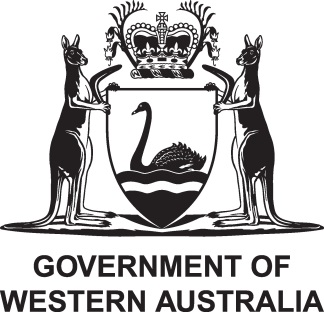 Department of CommunitiesChild Protection Concern Referral Form(Not to be used by mandatory reporters to report sexual abuse that is occurring or has occurred after 1 January 2009)Form 44108/17Person Reporting:Contact Phone:Position Title:Contact Email:Organisation:Date of Referral:Person Reporting:Contact Phone:Position Title:Contact Email:Organisation:SurnameFirst NameDoB/AgeAddressContact No.ATSI/CaLDNameNameDoB/AgeATSI/CaLDRelationship to Child/renRelationship to Child/renPrimary Care Giver/Significant OtherPrimary Care Giver/Significant OtherYes    No Yes    No AddressContact No.Contact No.Yes    No Yes    No AddressContact No.Contact No.Yes    No Yes    No AddressContact No.Contact No.NameNameDoB/AgeATSI/CaLDRelationship to Child/renRelationship to Child/renAddressContact No.AddressContact No.